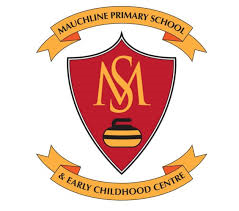 Parent Council MeetingAgendaMonday 24th February 2020Item No. TITLE OF ITEMName of leadWELCOME & APOLOGIES ChairMINUTE OF PREVIOUS MEETING 27th Jan 2020Paper 1ChairMATTERS ARISINGSafer  schools app update PCSG workshop update Book fair timetableChairHead Teacher UpdateHead TeacherECC UpdateECC Senior treasurers reportTreasurerSUB GROUP ACTION REPORTS  Disco - March  Fundraising SUB GROUP ACTION REPORTS  Disco - March  Fundraising SUB GROUP ACTION REPORTS  Disco - March  Fundraising AOCBAOCBAOCBDATE OF NEXT MEETING Monday 30th March  @ 7pmDATE OF NEXT MEETING Monday 30th March  @ 7pmDATE OF NEXT MEETING Monday 30th March  @ 7pm